Акт № 57/2021о выявлении объекта наружной рекламы и информации (ОНРИ), без разрешения, срок действия которого не истек, либо договора на установку и эксплуатацию на территории городского округа Павловский Посад Московской области«21» июня 2021 года проведена визуальная проверка объекта наружной рекламы и информации по адресу: Московская область, Московская область, г.о. Павловский Посад, возле дер. Васютино, поворот на ул, Центральная, снт. Кулиги-2. Сторона АСторона Б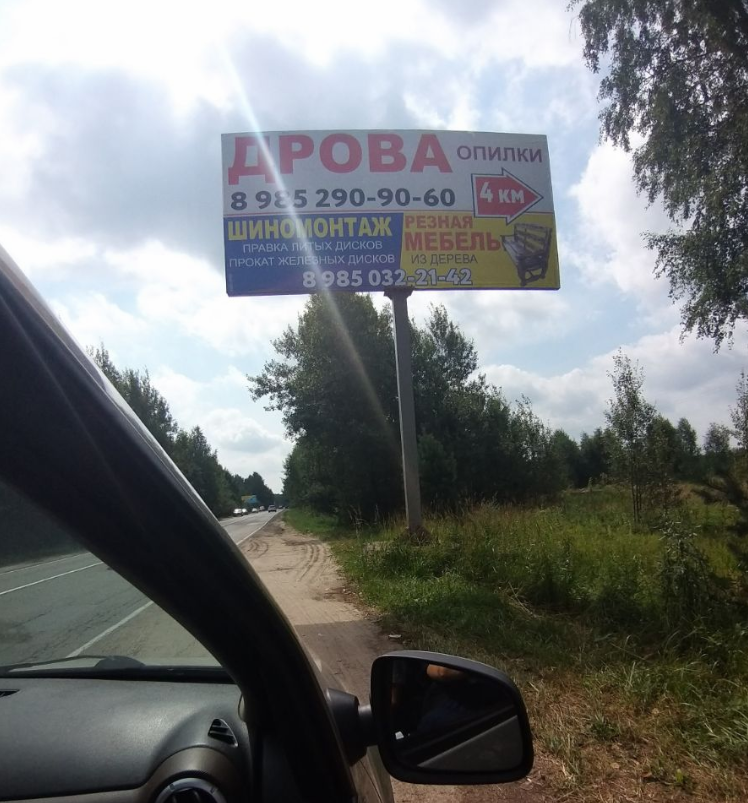 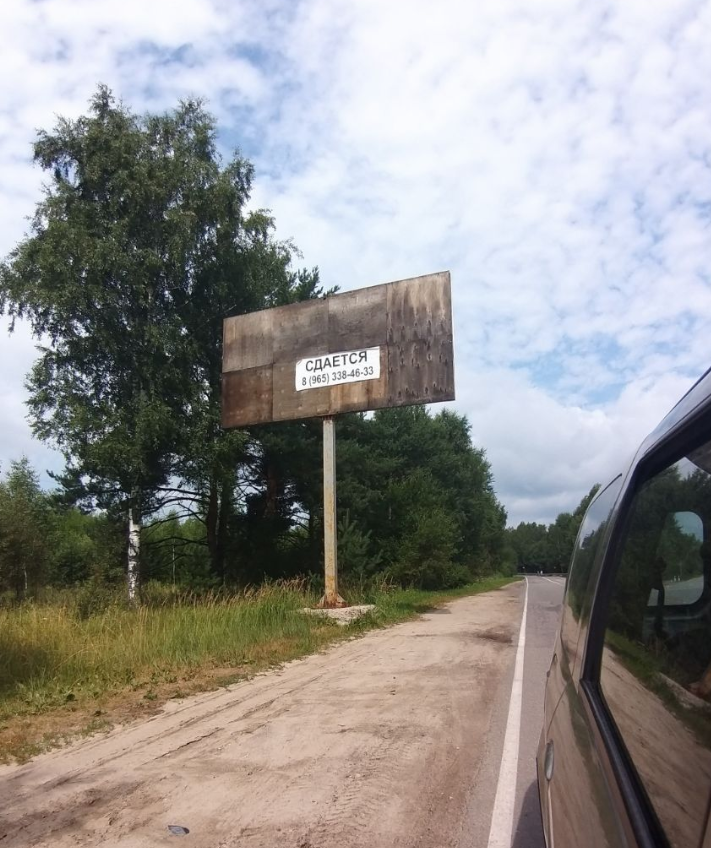 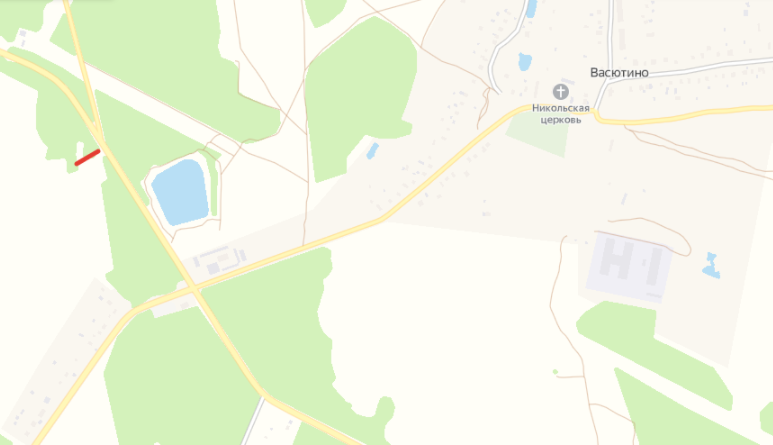 Владелец ОНРИ:  Неизвестен Собственник (иной законный владелец) имущества, к которому присоединена рекламная конструкция: Государственное бюджетное учреждение Московской области "Мосавтодор", ИНН: 5000001525.  143404, Московская область, город Красногорск, улица Райцентр, 8 А.В результате проверки выявлена рекламная конструкция типа щит о/с без разрешительной документации.Проверку провели:Заместитель начальника отдела архитектуры, градостроительства и рекламы комитета земельно-имущественных отношений Администрации Калашникова Наталья НиколаевнаГлавный специалист отдела архитектуры, градостроительства и рекламы комитета земельно-имущественных отношений Администрации Гильманова Елена Анатольевна